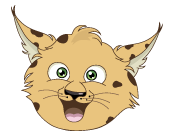 Mladinski center RISKO vabi na KREA(K)TIVNO DELAVNICO:Kaj je permakultura?Med vrtičkarji je vedno bolj pogosta beseda permakultura. Toda kaj pomeni ta beseda ter kako se sploh lotimo tega? Bistvo permakulture je ponovna raba, o čemer je danes veliko govora v okviru krožnega gospodarjenja. To pomeni, da nič ni odpadek, da tudi plevela ni, saj pri permakulturnem načinu življenja vključujemo tudi divje rastline iz travnika in gozda in ne gre samo za kmetijsko pridelavo.Vabljeni na predavanje, kjer boste odkrili, kaj pomeni permakultura in kako se tega lotiti. Delavnica bo potekala 29.7.2022, s pričetkom ob 16.00, v Modrem salonu Dvorca Rakičan.Vljudno vabljeni!Ekipa mladinskega centra RISKO Zaposlitev na področju mladinskega dela v mladinskem sektorju. Naložbo sofinancirata Republika Slovenija in Evropska unija iz Evropskega socialnega sklada. 	 